Information required for a complete applicationProject information packet must include the following:  To be considered a complete application, all of the following items must be included, or it will be deemed incomplete and returned. (Check the boxes to indicate that the information has been included.)	Completed and properly signed Application Form. All questions must be answered and all necessary signatures included.	Completed and executed Design Certification for Sanitary Sewer Extension Plans and Specifications.	A location map or project site plan showing the area in which project construction will occur. The map shall be on 8½ x 11” paper. 
Please list the city of project location.	Environmental Review Pre-Screening Form (p-ear1-08) found on the Minnesota Pollution Control Agency (MPCA) website at http://www.pca.state.mn.us/xggx692.Required application fee (See below for fee calculation). Please make checks payable to: Minnesota Pollution Control Agency.Please check the box corresponding to the flow increase due to this project and include the applicable application fee. This value should correspond with the answer to question 1e. 0-0.1 MGD (1 point = $310)	 >0.1-1.0 MGD (2 points = $620)	 >1.0 MGD (3 points = $930)The following information may be required for your project:Check the appropriate boxes if the information is required and included with your project information packet. Project is served by a Sanitary Sewer District or another city’s wastewater treatment facility (WWTF).Note:	For projects connecting to a Metropolitan Council Environmental Services (MCES) facility, go to MCES website: http://www.metrocouncil.org/Wastewater-Water/Services/Wastewater-Treatment-(1)/Sanitary-Sewer-Permits.aspx?source=childApproval letter from MCES must be submitted with application to MPCA.If above box is checked, one of the following boxes must also be checked: Authorized signature is included in signature 4 on signature page. Approval letter from Sanitary Sewer District or WWTF is attached.Project information(The municipality that owns the collection system may have their own treatment plant or could be connected to wastewater treatment plant owned by another city or sanitary district.)Have all questions on the Design Certification for Sanitary Sewer Extension Plans and Specifications been answered as “yes” or “NA”?    Yes    NoAre you pursuing Clean Water Revolving Fund financial assistance?      Yes    No	If yes, plans and specifications must be submitted for MPCA review.MPCA informationFor additional information and forms see the MPCA’s website at http://www.pca.state.mn.us/enzq915 or by contacting the MPCA at 651-296-6300 or toll-free at 800-657-3864.You can also contact the Municipal Wastewater Section staff assigned to the city the project is in. A directory of office locations can be found at: http://www.pca.state.mn.us/about/regions/index.html.Send project information packet to:	Fiscal Services – 6th floor, Minnesota Pollution Control Agency	520 Lafayette Road North, St. Paul, MN  55155Note: No project construction may begin until you are in receipt of the required permit(s) issued by the MPCA and as defined by law under Minn. Stat. § 115.07, subd. 3.Contact informationAll four contacts type fields must be completed. The same individual may be used for multiple types.Certification and signatureFederal Regulations (40 CFR Part 122.22) and State Regulations (Minn. Rule 7001.0060) require all permit applications to be signed as follows: For a corporation: by a responsible corporate officer. For the purpose of this permit, a responsible corporate officer means:1)	A president, secretary, treasurer or vice president of the corporation in charge of a principal business function, or any other person who performs similar policy or decision-making functions for the corporation.2)	The manager of one or more manufacturing, production or operating facilities employing more than 250 persons or having a gross annual sales or expenditures exceeding 425 million, if authority to sign documents has been assigned or delegated to the manager in accordance with corporate procedures.B.	For a partnership or sole proprietorship: by a general partner or the proprietor, respectively.C.	For a municipality, county or other political subdivision: by a principal executive officer or ranking elected official.D.	For a state, federal or other public agency/agents: by a commissioner, assistant or deputy commissioner; director, assistant or deputy director.1.	Project proposer’s signature“I certify under penalty of law that this document and all attachments were prepared under my direction or supervision in accordance with a system designed to assure that qualified personnel properly gather and evaluate the information submitted. Based on my inquiry of the person or persons who manage the system, or those persons directly responsible for gathering the information, the information submitted is, to the best of my knowledge and belief, true, accurate, and complete. I am aware that there are significant penalties for submitting false information, including the possibility of fine and imprisonment for knowing violations.”2.	Design engineer’s certification and signature“I certify under penalty of law that this document and all attachments were prepared under my direction or supervision in accordance with a system designed to assure that qualified personnel properly gather and evaluate the information submitted. Based on my inquiry of the person or persons who manage the system, or those persons directly responsible for gathering the information, the information submitted is, to the best of my knowledge and belief, true, accurate, and complete. I am aware that there are significant penalties for submitting false information, including the possibility of fine and imprisonment for knowing violations.”3.	Permittee’s approval“My signature, or the signature of a delegated official, represents the approval of this project’s connection to the sewer system and/or wastewater treatment facility under my jurisdiction. I am aware that there are significant penalties for submitting false information, including the possibility of fine and imprisonment.”4.	Sanitary district or WWTF approval - Authorized municipal official signature (or delegated authority) from sanitary sewer district or municipality, if different than permittee.“My signature, or the signature of a delegated official, represents the approval of this project’s connection to the sewer system and/or wastewater treatment facility under my jurisdiction. I am aware that there are significant penalties for submitting false information, including the possibility of fine and imprisonment.”If the sanitary sewer district or regional treatment authority has provided project approval under a separate process, a copy of that approval letter may be submitted with this application in place of this signature.Design certification for sanitary sewer extension plans and specificationsAll sanitary sewer extensions shall be designed according to the latest version of the following recommendations, specifications, and guidelines (specific MPCA guidelines take precedence over other documents):Recommended Standards for Wastewater Facilities, Great Lakes – Upper Mississippi River Board of State and Provincial Public Health and Environmental Managers. (Ten States Standards)Standard Utilities Specification, City Engineers Association of Minnesota.Design Flow and Loading Determination Guidelines, Minnesota Pollution Control Agency.Fast track certification statement (Do not submit plans and specifications)	Yes - “I certify under penalty of law that I am a licensed professional engineer and that this document was prepared under my direction or supervision in accordance with a system designed to assure that qualified personnel properly gather and evaluate the information submitted. Based on my inquiry of the person or persons who manage the system, or those persons directly responsible for gathering the information, the information submitted is, to the best of my knowledge and belief, true, accurate, and complete. I am aware that there are significant penalties for submitting false information, including the possibility of fine and imprisonment for knowing violations.”By typing my name in the following box I certify the above statements to be true and correct, to the best of my knowledge, and that this information can be used for the purpose of processing my application.Justification for questions answered “No” (attach additional pages if needed):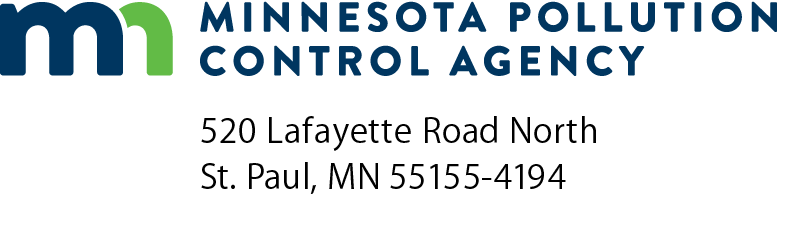 Sanitary Sewer Extension
Permit ApplicationNPDES/SDS Permit ProgramNational Pollutant Discharge Elimination System (NPDES)/State Disposal System (SDS) Permit ProgramDoc Type:  Permit ApplicationMPCA Use OnlyMPCA Use OnlyMPCA Use OnlyAI ID #:AI ID #:SI ID#SI ID#Date received:Date received:Check number:Check number:Facility name:Facility name:SWX  #:SWX  #:City:Fee: $310     $620     $930 $310     $620     $930Project title:What city is the project primarily located:What city is the project primarily located:What county is the project primarily located:What county is the project primarily located:What collection system will the project connect to:What collection system will the project connect to:What collection system will the project connect to:(This is usually the municipality that owns the sanitary sewer collection system.)(This is usually the municipality that owns the sanitary sewer collection system.)(This is usually the municipality that owns the sanitary sewer collection system.)(This is usually the municipality that owns the sanitary sewer collection system.)(This is usually the municipality that owns the sanitary sewer collection system.)(This is usually the municipality that owns the sanitary sewer collection system.)(This is usually the municipality that owns the sanitary sewer collection system.)What wastewater treatment plant is the collection system named above connected to:What wastewater treatment plant is the collection system named above connected to:What wastewater treatment plant is the collection system named above connected to:What wastewater treatment plant is the collection system named above connected to:What wastewater treatment plant is the collection system named above connected to:1.1.Project proposer name:Project proposer name:Project proposer name:Project proposer name:Project proposer name:Project proposer name:Project proposer name:Project proposer name:Project proposer name:Project proposer name:Project proposer name:Project proposer name:Project proposer name:Project proposer name:Project proposer name:Project proposer name:Project proposer name:Project proposer name:Project proposer name:Project proposer name:Project proposer name:Project proposer name:Contact name:Contact name:Contact name:Contact name:Title:Title:Name of firm or organization:Name of firm or organization:Name of firm or organization:Name of firm or organization:Name of firm or organization:Name of firm or organization:Mailing address:Mailing address:Mailing address:Mailing address:Mailing address:City:City:State:State:Zip code:Zip code:Zip code:Phone:Phone:Phone:Email:Email:The proposer is the entity requesting consideration for the construct of the project. The proposer is often a developer or other private entity that is not the Permittee and will not be the ultimate owner of the sewer system. The Permittee, which is usually the municipality, may also propose projects.The proposer is the entity requesting consideration for the construct of the project. The proposer is often a developer or other private entity that is not the Permittee and will not be the ultimate owner of the sewer system. The Permittee, which is usually the municipality, may also propose projects.The proposer is the entity requesting consideration for the construct of the project. The proposer is often a developer or other private entity that is not the Permittee and will not be the ultimate owner of the sewer system. The Permittee, which is usually the municipality, may also propose projects.The proposer is the entity requesting consideration for the construct of the project. The proposer is often a developer or other private entity that is not the Permittee and will not be the ultimate owner of the sewer system. The Permittee, which is usually the municipality, may also propose projects.The proposer is the entity requesting consideration for the construct of the project. The proposer is often a developer or other private entity that is not the Permittee and will not be the ultimate owner of the sewer system. The Permittee, which is usually the municipality, may also propose projects.The proposer is the entity requesting consideration for the construct of the project. The proposer is often a developer or other private entity that is not the Permittee and will not be the ultimate owner of the sewer system. The Permittee, which is usually the municipality, may also propose projects.The proposer is the entity requesting consideration for the construct of the project. The proposer is often a developer or other private entity that is not the Permittee and will not be the ultimate owner of the sewer system. The Permittee, which is usually the municipality, may also propose projects.The proposer is the entity requesting consideration for the construct of the project. The proposer is often a developer or other private entity that is not the Permittee and will not be the ultimate owner of the sewer system. The Permittee, which is usually the municipality, may also propose projects.The proposer is the entity requesting consideration for the construct of the project. The proposer is often a developer or other private entity that is not the Permittee and will not be the ultimate owner of the sewer system. The Permittee, which is usually the municipality, may also propose projects.The proposer is the entity requesting consideration for the construct of the project. The proposer is often a developer or other private entity that is not the Permittee and will not be the ultimate owner of the sewer system. The Permittee, which is usually the municipality, may also propose projects.The proposer is the entity requesting consideration for the construct of the project. The proposer is often a developer or other private entity that is not the Permittee and will not be the ultimate owner of the sewer system. The Permittee, which is usually the municipality, may also propose projects.The proposer is the entity requesting consideration for the construct of the project. The proposer is often a developer or other private entity that is not the Permittee and will not be the ultimate owner of the sewer system. The Permittee, which is usually the municipality, may also propose projects.The proposer is the entity requesting consideration for the construct of the project. The proposer is often a developer or other private entity that is not the Permittee and will not be the ultimate owner of the sewer system. The Permittee, which is usually the municipality, may also propose projects.The proposer is the entity requesting consideration for the construct of the project. The proposer is often a developer or other private entity that is not the Permittee and will not be the ultimate owner of the sewer system. The Permittee, which is usually the municipality, may also propose projects.The proposer is the entity requesting consideration for the construct of the project. The proposer is often a developer or other private entity that is not the Permittee and will not be the ultimate owner of the sewer system. The Permittee, which is usually the municipality, may also propose projects.The proposer is the entity requesting consideration for the construct of the project. The proposer is often a developer or other private entity that is not the Permittee and will not be the ultimate owner of the sewer system. The Permittee, which is usually the municipality, may also propose projects.The proposer is the entity requesting consideration for the construct of the project. The proposer is often a developer or other private entity that is not the Permittee and will not be the ultimate owner of the sewer system. The Permittee, which is usually the municipality, may also propose projects.The proposer is the entity requesting consideration for the construct of the project. The proposer is often a developer or other private entity that is not the Permittee and will not be the ultimate owner of the sewer system. The Permittee, which is usually the municipality, may also propose projects.The proposer is the entity requesting consideration for the construct of the project. The proposer is often a developer or other private entity that is not the Permittee and will not be the ultimate owner of the sewer system. The Permittee, which is usually the municipality, may also propose projects.The proposer is the entity requesting consideration for the construct of the project. The proposer is often a developer or other private entity that is not the Permittee and will not be the ultimate owner of the sewer system. The Permittee, which is usually the municipality, may also propose projects.The proposer is the entity requesting consideration for the construct of the project. The proposer is often a developer or other private entity that is not the Permittee and will not be the ultimate owner of the sewer system. The Permittee, which is usually the municipality, may also propose projects.The proposer is the entity requesting consideration for the construct of the project. The proposer is often a developer or other private entity that is not the Permittee and will not be the ultimate owner of the sewer system. The Permittee, which is usually the municipality, may also propose projects.2.2.Design engineer name for the project sewer system:Design engineer name for the project sewer system:Design engineer name for the project sewer system:Design engineer name for the project sewer system:Design engineer name for the project sewer system:Design engineer name for the project sewer system:Design engineer name for the project sewer system:Design engineer name for the project sewer system:Design engineer name for the project sewer system:Design engineer name for the project sewer system:Design engineer name for the project sewer system:Design engineer name for the project sewer system:Design engineer name for the project sewer system:Design engineer name for the project sewer system:Design engineer name for the project sewer system:Design engineer name for the project sewer system:Design engineer name for the project sewer system:Design engineer name for the project sewer system:Design engineer name for the project sewer system:Design engineer name for the project sewer system:Design engineer name for the project sewer system:Design engineer name for the project sewer system:Contact name:Contact name:Contact name:Contact name:Title:Title:Name of firm or organization:Name of firm or organization:Name of firm or organization:Name of firm or organization:Name of firm or organization:Name of firm or organization:Mailing address:Mailing address:Mailing address:Mailing address:Mailing address:City:City:State:State:Zip code:Zip code:Zip code:Phone:Phone:Phone:Email:Email:3.3.Permittee authorized representative (collection system) contact information:Permittee authorized representative (collection system) contact information:Permittee authorized representative (collection system) contact information:Permittee authorized representative (collection system) contact information:Permittee authorized representative (collection system) contact information:Permittee authorized representative (collection system) contact information:Permittee authorized representative (collection system) contact information:Permittee authorized representative (collection system) contact information:Permittee authorized representative (collection system) contact information:Permittee authorized representative (collection system) contact information:Permittee authorized representative (collection system) contact information:Permittee authorized representative (collection system) contact information:Permittee authorized representative (collection system) contact information:Permittee authorized representative (collection system) contact information:Permittee authorized representative (collection system) contact information:Permittee authorized representative (collection system) contact information:Permittee authorized representative (collection system) contact information:Permittee authorized representative (collection system) contact information:Permittee authorized representative (collection system) contact information:Permittee authorized representative (collection system) contact information:Permittee authorized representative (collection system) contact information:Permittee authorized representative (collection system) contact information:Contact name:Contact name:Contact name:Contact name:Title:Title:Name of firm or organization:Name of firm or organization:Name of firm or organization:Name of firm or organization:Name of firm or organization:Name of firm or organization:Mailing address:Mailing address:Mailing address:Mailing address:Mailing address:City:City:State:State:Zip code:Zip code:Zip code:Phone:Phone:Phone:Email:Email:4.4.WWTP authorized representative contact information:WWTP authorized representative contact information:WWTP authorized representative contact information:WWTP authorized representative contact information:WWTP authorized representative contact information:WWTP authorized representative contact information:WWTP authorized representative contact information:WWTP authorized representative contact information:WWTP authorized representative contact information:WWTP authorized representative contact information:WWTP authorized representative contact information:WWTP authorized representative contact information:WWTP authorized representative contact information:WWTP authorized representative contact information:WWTP authorized representative contact information:WWTP authorized representative contact information:WWTP authorized representative contact information:WWTP authorized representative contact information:WWTP authorized representative contact information:WWTP authorized representative contact information:WWTP authorized representative contact information:WWTP authorized representative contact information:Contact name:Contact name:Contact name:Contact name:Title:Title:Name of firm or organization:Name of firm or organization:Name of firm or organization:Name of firm or organization:Name of firm or organization:Name of firm or organization:Mailing address:Mailing address:Mailing address:Mailing address:Mailing address:City:City:State:State:Zip code:Zip code:Zip code:Phone:Phone:Phone:Email:Email:Connections and flows componentsConnections and flows componentsConnections and flows componentsConnections and flows componentsConnections and flows componentsConnections and flows componentsConnections and flows componentsConnections and flows componentsConnections and flows componentsConnections and flows componentsConnections and flows componentsConnections and flows componentsConnections and flows componentsConnections and flows componentsConnections and flows componentsConnections and flows componentsConnections and flows componentsConnections and flows componentsConnections and flows componentsConnections and flows componentsConnections and flows componentsConnections and flows componentsConnections and flows componentsConnections and flows componentsComplete these items with respect to how many connections are being requested for the proposed project. Project component types are defined as residential, commercial, industrial, and other. (Projects are often described in different ways, so the parameters have been selected as common quantities. Acres means the total area of the proposed project; Lots means the number of individual properties the area will be divided into, and REU means ‘Residential Equivalent Unit’, or unit equivalent to one home):Complete these items with respect to how many connections are being requested for the proposed project. Project component types are defined as residential, commercial, industrial, and other. (Projects are often described in different ways, so the parameters have been selected as common quantities. Acres means the total area of the proposed project; Lots means the number of individual properties the area will be divided into, and REU means ‘Residential Equivalent Unit’, or unit equivalent to one home):Complete these items with respect to how many connections are being requested for the proposed project. Project component types are defined as residential, commercial, industrial, and other. (Projects are often described in different ways, so the parameters have been selected as common quantities. Acres means the total area of the proposed project; Lots means the number of individual properties the area will be divided into, and REU means ‘Residential Equivalent Unit’, or unit equivalent to one home):Complete these items with respect to how many connections are being requested for the proposed project. Project component types are defined as residential, commercial, industrial, and other. (Projects are often described in different ways, so the parameters have been selected as common quantities. Acres means the total area of the proposed project; Lots means the number of individual properties the area will be divided into, and REU means ‘Residential Equivalent Unit’, or unit equivalent to one home):Complete these items with respect to how many connections are being requested for the proposed project. Project component types are defined as residential, commercial, industrial, and other. (Projects are often described in different ways, so the parameters have been selected as common quantities. Acres means the total area of the proposed project; Lots means the number of individual properties the area will be divided into, and REU means ‘Residential Equivalent Unit’, or unit equivalent to one home):Complete these items with respect to how many connections are being requested for the proposed project. Project component types are defined as residential, commercial, industrial, and other. (Projects are often described in different ways, so the parameters have been selected as common quantities. Acres means the total area of the proposed project; Lots means the number of individual properties the area will be divided into, and REU means ‘Residential Equivalent Unit’, or unit equivalent to one home):Complete these items with respect to how many connections are being requested for the proposed project. Project component types are defined as residential, commercial, industrial, and other. (Projects are often described in different ways, so the parameters have been selected as common quantities. Acres means the total area of the proposed project; Lots means the number of individual properties the area will be divided into, and REU means ‘Residential Equivalent Unit’, or unit equivalent to one home):Complete these items with respect to how many connections are being requested for the proposed project. Project component types are defined as residential, commercial, industrial, and other. (Projects are often described in different ways, so the parameters have been selected as common quantities. Acres means the total area of the proposed project; Lots means the number of individual properties the area will be divided into, and REU means ‘Residential Equivalent Unit’, or unit equivalent to one home):Complete these items with respect to how many connections are being requested for the proposed project. Project component types are defined as residential, commercial, industrial, and other. (Projects are often described in different ways, so the parameters have been selected as common quantities. Acres means the total area of the proposed project; Lots means the number of individual properties the area will be divided into, and REU means ‘Residential Equivalent Unit’, or unit equivalent to one home):Complete these items with respect to how many connections are being requested for the proposed project. Project component types are defined as residential, commercial, industrial, and other. (Projects are often described in different ways, so the parameters have been selected as common quantities. Acres means the total area of the proposed project; Lots means the number of individual properties the area will be divided into, and REU means ‘Residential Equivalent Unit’, or unit equivalent to one home):Complete these items with respect to how many connections are being requested for the proposed project. Project component types are defined as residential, commercial, industrial, and other. (Projects are often described in different ways, so the parameters have been selected as common quantities. Acres means the total area of the proposed project; Lots means the number of individual properties the area will be divided into, and REU means ‘Residential Equivalent Unit’, or unit equivalent to one home):Complete these items with respect to how many connections are being requested for the proposed project. Project component types are defined as residential, commercial, industrial, and other. (Projects are often described in different ways, so the parameters have been selected as common quantities. Acres means the total area of the proposed project; Lots means the number of individual properties the area will be divided into, and REU means ‘Residential Equivalent Unit’, or unit equivalent to one home):Complete these items with respect to how many connections are being requested for the proposed project. Project component types are defined as residential, commercial, industrial, and other. (Projects are often described in different ways, so the parameters have been selected as common quantities. Acres means the total area of the proposed project; Lots means the number of individual properties the area will be divided into, and REU means ‘Residential Equivalent Unit’, or unit equivalent to one home):Complete these items with respect to how many connections are being requested for the proposed project. Project component types are defined as residential, commercial, industrial, and other. (Projects are often described in different ways, so the parameters have been selected as common quantities. Acres means the total area of the proposed project; Lots means the number of individual properties the area will be divided into, and REU means ‘Residential Equivalent Unit’, or unit equivalent to one home):Complete these items with respect to how many connections are being requested for the proposed project. Project component types are defined as residential, commercial, industrial, and other. (Projects are often described in different ways, so the parameters have been selected as common quantities. Acres means the total area of the proposed project; Lots means the number of individual properties the area will be divided into, and REU means ‘Residential Equivalent Unit’, or unit equivalent to one home):Complete these items with respect to how many connections are being requested for the proposed project. Project component types are defined as residential, commercial, industrial, and other. (Projects are often described in different ways, so the parameters have been selected as common quantities. Acres means the total area of the proposed project; Lots means the number of individual properties the area will be divided into, and REU means ‘Residential Equivalent Unit’, or unit equivalent to one home):Complete these items with respect to how many connections are being requested for the proposed project. Project component types are defined as residential, commercial, industrial, and other. (Projects are often described in different ways, so the parameters have been selected as common quantities. Acres means the total area of the proposed project; Lots means the number of individual properties the area will be divided into, and REU means ‘Residential Equivalent Unit’, or unit equivalent to one home):Complete these items with respect to how many connections are being requested for the proposed project. Project component types are defined as residential, commercial, industrial, and other. (Projects are often described in different ways, so the parameters have been selected as common quantities. Acres means the total area of the proposed project; Lots means the number of individual properties the area will be divided into, and REU means ‘Residential Equivalent Unit’, or unit equivalent to one home):Complete these items with respect to how many connections are being requested for the proposed project. Project component types are defined as residential, commercial, industrial, and other. (Projects are often described in different ways, so the parameters have been selected as common quantities. Acres means the total area of the proposed project; Lots means the number of individual properties the area will be divided into, and REU means ‘Residential Equivalent Unit’, or unit equivalent to one home):Complete these items with respect to how many connections are being requested for the proposed project. Project component types are defined as residential, commercial, industrial, and other. (Projects are often described in different ways, so the parameters have been selected as common quantities. Acres means the total area of the proposed project; Lots means the number of individual properties the area will be divided into, and REU means ‘Residential Equivalent Unit’, or unit equivalent to one home):Complete these items with respect to how many connections are being requested for the proposed project. Project component types are defined as residential, commercial, industrial, and other. (Projects are often described in different ways, so the parameters have been selected as common quantities. Acres means the total area of the proposed project; Lots means the number of individual properties the area will be divided into, and REU means ‘Residential Equivalent Unit’, or unit equivalent to one home):Complete these items with respect to how many connections are being requested for the proposed project. Project component types are defined as residential, commercial, industrial, and other. (Projects are often described in different ways, so the parameters have been selected as common quantities. Acres means the total area of the proposed project; Lots means the number of individual properties the area will be divided into, and REU means ‘Residential Equivalent Unit’, or unit equivalent to one home):1.1.Project componentsProject componentsProject componentsProject componentsProject componentsProject componentsProject componentsProject componentsProject componentsProject componentsProject componentsProject componentsProject componentsProject componentsProject componentsProject componentsProject componentsProject componentsProject componentsProject componentsProject componentsProject componentsa.	Residentiala.	Residentiala.	Residentiala.	Residentiala.	Residentiala.	Residentiala.	Residentiala.	Residentiala.	Residentiala.	Residentiala.	Residentiala.	Residentiala.	Residentiala.	Residentiala.	Residentiala.	Residentiala.	Residentiala.	Residentiala.	Residentiala.	Residentiala.	Residentiala.	ResidentialNumber of homes:Number of homes:Number of homes:Number of homes:Number of homes:Number of homes:Design flow per home:
(gallons per day per home) Design flow per home:
(gallons per day per home) Design flow per home:
(gallons per day per home) Design flow per home:
(gallons per day per home) Design flow per home:
(gallons per day per home) Design flow per home:
(gallons per day per home) Total residential flow from project:
(gallons per day)Total residential flow from project:
(gallons per day)Total residential flow from project:
(gallons per day)Total residential flow from project:
(gallons per day)Total residential flow from project:
(gallons per day)Total residential flow from project:
(gallons per day)Total residential BOD5 from proposed project: (pounds per day)Total residential BOD5 from proposed project: (pounds per day)Total residential BOD5 from proposed project: (pounds per day)Total residential BOD5 from proposed project: (pounds per day)Total residential BOD5 from proposed project: (pounds per day)Total residential BOD5 from proposed project: (pounds per day)b.	Commercialb.	Commercialb.	Commercialb.	Commercialb.	Commercialb.	Commercialb.	Commercialb.	Commercialb.	Commercialb.	Commercialb.	Commercialb.	Commercialb.	Commercialb.	Commercialb.	Commercialb.	Commercialb.	Commercialb.	Commercialb.	Commercialb.	Commercialb.	CommercialNumber of commercial components         Units (check only one):   Acres    Lots    REUDesign flow per component (gallons per day per component):       Total commercial flow from project (gallons per day):       Total commercial BOD5 from proposed project (pounds per day):       Number of commercial components         Units (check only one):   Acres    Lots    REUDesign flow per component (gallons per day per component):       Total commercial flow from project (gallons per day):       Total commercial BOD5 from proposed project (pounds per day):       Number of commercial components         Units (check only one):   Acres    Lots    REUDesign flow per component (gallons per day per component):       Total commercial flow from project (gallons per day):       Total commercial BOD5 from proposed project (pounds per day):       Number of commercial components         Units (check only one):   Acres    Lots    REUDesign flow per component (gallons per day per component):       Total commercial flow from project (gallons per day):       Total commercial BOD5 from proposed project (pounds per day):       Number of commercial components         Units (check only one):   Acres    Lots    REUDesign flow per component (gallons per day per component):       Total commercial flow from project (gallons per day):       Total commercial BOD5 from proposed project (pounds per day):       Number of commercial components         Units (check only one):   Acres    Lots    REUDesign flow per component (gallons per day per component):       Total commercial flow from project (gallons per day):       Total commercial BOD5 from proposed project (pounds per day):       Number of commercial components         Units (check only one):   Acres    Lots    REUDesign flow per component (gallons per day per component):       Total commercial flow from project (gallons per day):       Total commercial BOD5 from proposed project (pounds per day):       Number of commercial components         Units (check only one):   Acres    Lots    REUDesign flow per component (gallons per day per component):       Total commercial flow from project (gallons per day):       Total commercial BOD5 from proposed project (pounds per day):       Number of commercial components         Units (check only one):   Acres    Lots    REUDesign flow per component (gallons per day per component):       Total commercial flow from project (gallons per day):       Total commercial BOD5 from proposed project (pounds per day):       Number of commercial components         Units (check only one):   Acres    Lots    REUDesign flow per component (gallons per day per component):       Total commercial flow from project (gallons per day):       Total commercial BOD5 from proposed project (pounds per day):       Number of commercial components         Units (check only one):   Acres    Lots    REUDesign flow per component (gallons per day per component):       Total commercial flow from project (gallons per day):       Total commercial BOD5 from proposed project (pounds per day):       Number of commercial components         Units (check only one):   Acres    Lots    REUDesign flow per component (gallons per day per component):       Total commercial flow from project (gallons per day):       Total commercial BOD5 from proposed project (pounds per day):       Number of commercial components         Units (check only one):   Acres    Lots    REUDesign flow per component (gallons per day per component):       Total commercial flow from project (gallons per day):       Total commercial BOD5 from proposed project (pounds per day):       Number of commercial components         Units (check only one):   Acres    Lots    REUDesign flow per component (gallons per day per component):       Total commercial flow from project (gallons per day):       Total commercial BOD5 from proposed project (pounds per day):       Number of commercial components         Units (check only one):   Acres    Lots    REUDesign flow per component (gallons per day per component):       Total commercial flow from project (gallons per day):       Total commercial BOD5 from proposed project (pounds per day):       Number of commercial components         Units (check only one):   Acres    Lots    REUDesign flow per component (gallons per day per component):       Total commercial flow from project (gallons per day):       Total commercial BOD5 from proposed project (pounds per day):       Number of commercial components         Units (check only one):   Acres    Lots    REUDesign flow per component (gallons per day per component):       Total commercial flow from project (gallons per day):       Total commercial BOD5 from proposed project (pounds per day):       Number of commercial components         Units (check only one):   Acres    Lots    REUDesign flow per component (gallons per day per component):       Total commercial flow from project (gallons per day):       Total commercial BOD5 from proposed project (pounds per day):       Number of commercial components         Units (check only one):   Acres    Lots    REUDesign flow per component (gallons per day per component):       Total commercial flow from project (gallons per day):       Total commercial BOD5 from proposed project (pounds per day):       Number of commercial components         Units (check only one):   Acres    Lots    REUDesign flow per component (gallons per day per component):       Total commercial flow from project (gallons per day):       Total commercial BOD5 from proposed project (pounds per day):       Number of commercial components         Units (check only one):   Acres    Lots    REUDesign flow per component (gallons per day per component):       Total commercial flow from project (gallons per day):       Total commercial BOD5 from proposed project (pounds per day):       c.	IndustrialNumber of industrial components       Units (check only one):   Acres    Lots    REUDesign flow per component (gallons per day per component):       Total industrial flow from project (gallons per day):       Total industrial BOD5 from proposed project (pounds per day):       d.	OtherNumber of other components       Units (check only one):   Acres    Lots    REUDesign flow per component (gallons per day per component):       Total flow from other project components (gallons per day):       Total BOD5 from other project components (pounds per day):       e.	Proposed total design flow (Sum of all components types listed above) (gallons per day):       f.	Proposed total design BOD5 (Sum of all component types listed above) (pounds per day):       c.	IndustrialNumber of industrial components       Units (check only one):   Acres    Lots    REUDesign flow per component (gallons per day per component):       Total industrial flow from project (gallons per day):       Total industrial BOD5 from proposed project (pounds per day):       d.	OtherNumber of other components       Units (check only one):   Acres    Lots    REUDesign flow per component (gallons per day per component):       Total flow from other project components (gallons per day):       Total BOD5 from other project components (pounds per day):       e.	Proposed total design flow (Sum of all components types listed above) (gallons per day):       f.	Proposed total design BOD5 (Sum of all component types listed above) (pounds per day):       c.	IndustrialNumber of industrial components       Units (check only one):   Acres    Lots    REUDesign flow per component (gallons per day per component):       Total industrial flow from project (gallons per day):       Total industrial BOD5 from proposed project (pounds per day):       d.	OtherNumber of other components       Units (check only one):   Acres    Lots    REUDesign flow per component (gallons per day per component):       Total flow from other project components (gallons per day):       Total BOD5 from other project components (pounds per day):       e.	Proposed total design flow (Sum of all components types listed above) (gallons per day):       f.	Proposed total design BOD5 (Sum of all component types listed above) (pounds per day):       c.	IndustrialNumber of industrial components       Units (check only one):   Acres    Lots    REUDesign flow per component (gallons per day per component):       Total industrial flow from project (gallons per day):       Total industrial BOD5 from proposed project (pounds per day):       d.	OtherNumber of other components       Units (check only one):   Acres    Lots    REUDesign flow per component (gallons per day per component):       Total flow from other project components (gallons per day):       Total BOD5 from other project components (pounds per day):       e.	Proposed total design flow (Sum of all components types listed above) (gallons per day):       f.	Proposed total design BOD5 (Sum of all component types listed above) (pounds per day):       c.	IndustrialNumber of industrial components       Units (check only one):   Acres    Lots    REUDesign flow per component (gallons per day per component):       Total industrial flow from project (gallons per day):       Total industrial BOD5 from proposed project (pounds per day):       d.	OtherNumber of other components       Units (check only one):   Acres    Lots    REUDesign flow per component (gallons per day per component):       Total flow from other project components (gallons per day):       Total BOD5 from other project components (pounds per day):       e.	Proposed total design flow (Sum of all components types listed above) (gallons per day):       f.	Proposed total design BOD5 (Sum of all component types listed above) (pounds per day):       c.	IndustrialNumber of industrial components       Units (check only one):   Acres    Lots    REUDesign flow per component (gallons per day per component):       Total industrial flow from project (gallons per day):       Total industrial BOD5 from proposed project (pounds per day):       d.	OtherNumber of other components       Units (check only one):   Acres    Lots    REUDesign flow per component (gallons per day per component):       Total flow from other project components (gallons per day):       Total BOD5 from other project components (pounds per day):       e.	Proposed total design flow (Sum of all components types listed above) (gallons per day):       f.	Proposed total design BOD5 (Sum of all component types listed above) (pounds per day):       c.	IndustrialNumber of industrial components       Units (check only one):   Acres    Lots    REUDesign flow per component (gallons per day per component):       Total industrial flow from project (gallons per day):       Total industrial BOD5 from proposed project (pounds per day):       d.	OtherNumber of other components       Units (check only one):   Acres    Lots    REUDesign flow per component (gallons per day per component):       Total flow from other project components (gallons per day):       Total BOD5 from other project components (pounds per day):       e.	Proposed total design flow (Sum of all components types listed above) (gallons per day):       f.	Proposed total design BOD5 (Sum of all component types listed above) (pounds per day):       c.	IndustrialNumber of industrial components       Units (check only one):   Acres    Lots    REUDesign flow per component (gallons per day per component):       Total industrial flow from project (gallons per day):       Total industrial BOD5 from proposed project (pounds per day):       d.	OtherNumber of other components       Units (check only one):   Acres    Lots    REUDesign flow per component (gallons per day per component):       Total flow from other project components (gallons per day):       Total BOD5 from other project components (pounds per day):       e.	Proposed total design flow (Sum of all components types listed above) (gallons per day):       f.	Proposed total design BOD5 (Sum of all component types listed above) (pounds per day):       c.	IndustrialNumber of industrial components       Units (check only one):   Acres    Lots    REUDesign flow per component (gallons per day per component):       Total industrial flow from project (gallons per day):       Total industrial BOD5 from proposed project (pounds per day):       d.	OtherNumber of other components       Units (check only one):   Acres    Lots    REUDesign flow per component (gallons per day per component):       Total flow from other project components (gallons per day):       Total BOD5 from other project components (pounds per day):       e.	Proposed total design flow (Sum of all components types listed above) (gallons per day):       f.	Proposed total design BOD5 (Sum of all component types listed above) (pounds per day):       c.	IndustrialNumber of industrial components       Units (check only one):   Acres    Lots    REUDesign flow per component (gallons per day per component):       Total industrial flow from project (gallons per day):       Total industrial BOD5 from proposed project (pounds per day):       d.	OtherNumber of other components       Units (check only one):   Acres    Lots    REUDesign flow per component (gallons per day per component):       Total flow from other project components (gallons per day):       Total BOD5 from other project components (pounds per day):       e.	Proposed total design flow (Sum of all components types listed above) (gallons per day):       f.	Proposed total design BOD5 (Sum of all component types listed above) (pounds per day):       c.	IndustrialNumber of industrial components       Units (check only one):   Acres    Lots    REUDesign flow per component (gallons per day per component):       Total industrial flow from project (gallons per day):       Total industrial BOD5 from proposed project (pounds per day):       d.	OtherNumber of other components       Units (check only one):   Acres    Lots    REUDesign flow per component (gallons per day per component):       Total flow from other project components (gallons per day):       Total BOD5 from other project components (pounds per day):       e.	Proposed total design flow (Sum of all components types listed above) (gallons per day):       f.	Proposed total design BOD5 (Sum of all component types listed above) (pounds per day):       c.	IndustrialNumber of industrial components       Units (check only one):   Acres    Lots    REUDesign flow per component (gallons per day per component):       Total industrial flow from project (gallons per day):       Total industrial BOD5 from proposed project (pounds per day):       d.	OtherNumber of other components       Units (check only one):   Acres    Lots    REUDesign flow per component (gallons per day per component):       Total flow from other project components (gallons per day):       Total BOD5 from other project components (pounds per day):       e.	Proposed total design flow (Sum of all components types listed above) (gallons per day):       f.	Proposed total design BOD5 (Sum of all component types listed above) (pounds per day):       c.	IndustrialNumber of industrial components       Units (check only one):   Acres    Lots    REUDesign flow per component (gallons per day per component):       Total industrial flow from project (gallons per day):       Total industrial BOD5 from proposed project (pounds per day):       d.	OtherNumber of other components       Units (check only one):   Acres    Lots    REUDesign flow per component (gallons per day per component):       Total flow from other project components (gallons per day):       Total BOD5 from other project components (pounds per day):       e.	Proposed total design flow (Sum of all components types listed above) (gallons per day):       f.	Proposed total design BOD5 (Sum of all component types listed above) (pounds per day):       c.	IndustrialNumber of industrial components       Units (check only one):   Acres    Lots    REUDesign flow per component (gallons per day per component):       Total industrial flow from project (gallons per day):       Total industrial BOD5 from proposed project (pounds per day):       d.	OtherNumber of other components       Units (check only one):   Acres    Lots    REUDesign flow per component (gallons per day per component):       Total flow from other project components (gallons per day):       Total BOD5 from other project components (pounds per day):       e.	Proposed total design flow (Sum of all components types listed above) (gallons per day):       f.	Proposed total design BOD5 (Sum of all component types listed above) (pounds per day):       c.	IndustrialNumber of industrial components       Units (check only one):   Acres    Lots    REUDesign flow per component (gallons per day per component):       Total industrial flow from project (gallons per day):       Total industrial BOD5 from proposed project (pounds per day):       d.	OtherNumber of other components       Units (check only one):   Acres    Lots    REUDesign flow per component (gallons per day per component):       Total flow from other project components (gallons per day):       Total BOD5 from other project components (pounds per day):       e.	Proposed total design flow (Sum of all components types listed above) (gallons per day):       f.	Proposed total design BOD5 (Sum of all component types listed above) (pounds per day):       c.	IndustrialNumber of industrial components       Units (check only one):   Acres    Lots    REUDesign flow per component (gallons per day per component):       Total industrial flow from project (gallons per day):       Total industrial BOD5 from proposed project (pounds per day):       d.	OtherNumber of other components       Units (check only one):   Acres    Lots    REUDesign flow per component (gallons per day per component):       Total flow from other project components (gallons per day):       Total BOD5 from other project components (pounds per day):       e.	Proposed total design flow (Sum of all components types listed above) (gallons per day):       f.	Proposed total design BOD5 (Sum of all component types listed above) (pounds per day):       c.	IndustrialNumber of industrial components       Units (check only one):   Acres    Lots    REUDesign flow per component (gallons per day per component):       Total industrial flow from project (gallons per day):       Total industrial BOD5 from proposed project (pounds per day):       d.	OtherNumber of other components       Units (check only one):   Acres    Lots    REUDesign flow per component (gallons per day per component):       Total flow from other project components (gallons per day):       Total BOD5 from other project components (pounds per day):       e.	Proposed total design flow (Sum of all components types listed above) (gallons per day):       f.	Proposed total design BOD5 (Sum of all component types listed above) (pounds per day):       c.	IndustrialNumber of industrial components       Units (check only one):   Acres    Lots    REUDesign flow per component (gallons per day per component):       Total industrial flow from project (gallons per day):       Total industrial BOD5 from proposed project (pounds per day):       d.	OtherNumber of other components       Units (check only one):   Acres    Lots    REUDesign flow per component (gallons per day per component):       Total flow from other project components (gallons per day):       Total BOD5 from other project components (pounds per day):       e.	Proposed total design flow (Sum of all components types listed above) (gallons per day):       f.	Proposed total design BOD5 (Sum of all component types listed above) (pounds per day):       c.	IndustrialNumber of industrial components       Units (check only one):   Acres    Lots    REUDesign flow per component (gallons per day per component):       Total industrial flow from project (gallons per day):       Total industrial BOD5 from proposed project (pounds per day):       d.	OtherNumber of other components       Units (check only one):   Acres    Lots    REUDesign flow per component (gallons per day per component):       Total flow from other project components (gallons per day):       Total BOD5 from other project components (pounds per day):       e.	Proposed total design flow (Sum of all components types listed above) (gallons per day):       f.	Proposed total design BOD5 (Sum of all component types listed above) (pounds per day):       c.	IndustrialNumber of industrial components       Units (check only one):   Acres    Lots    REUDesign flow per component (gallons per day per component):       Total industrial flow from project (gallons per day):       Total industrial BOD5 from proposed project (pounds per day):       d.	OtherNumber of other components       Units (check only one):   Acres    Lots    REUDesign flow per component (gallons per day per component):       Total flow from other project components (gallons per day):       Total BOD5 from other project components (pounds per day):       e.	Proposed total design flow (Sum of all components types listed above) (gallons per day):       f.	Proposed total design BOD5 (Sum of all component types listed above) (pounds per day):       c.	IndustrialNumber of industrial components       Units (check only one):   Acres    Lots    REUDesign flow per component (gallons per day per component):       Total industrial flow from project (gallons per day):       Total industrial BOD5 from proposed project (pounds per day):       d.	OtherNumber of other components       Units (check only one):   Acres    Lots    REUDesign flow per component (gallons per day per component):       Total flow from other project components (gallons per day):       Total BOD5 from other project components (pounds per day):       e.	Proposed total design flow (Sum of all components types listed above) (gallons per day):       f.	Proposed total design BOD5 (Sum of all component types listed above) (pounds per day):       c.	IndustrialNumber of industrial components       Units (check only one):   Acres    Lots    REUDesign flow per component (gallons per day per component):       Total industrial flow from project (gallons per day):       Total industrial BOD5 from proposed project (pounds per day):       d.	OtherNumber of other components       Units (check only one):   Acres    Lots    REUDesign flow per component (gallons per day per component):       Total flow from other project components (gallons per day):       Total BOD5 from other project components (pounds per day):       e.	Proposed total design flow (Sum of all components types listed above) (gallons per day):       f.	Proposed total design BOD5 (Sum of all component types listed above) (pounds per day):       2.2.Specification of the WWTF where flow will be treated (Contact the WWTF for current specifications.)Specification of the WWTF where flow will be treated (Contact the WWTF for current specifications.)Specification of the WWTF where flow will be treated (Contact the WWTF for current specifications.)Specification of the WWTF where flow will be treated (Contact the WWTF for current specifications.)Specification of the WWTF where flow will be treated (Contact the WWTF for current specifications.)Specification of the WWTF where flow will be treated (Contact the WWTF for current specifications.)Specification of the WWTF where flow will be treated (Contact the WWTF for current specifications.)Specification of the WWTF where flow will be treated (Contact the WWTF for current specifications.)Specification of the WWTF where flow will be treated (Contact the WWTF for current specifications.)Specification of the WWTF where flow will be treated (Contact the WWTF for current specifications.)Specification of the WWTF where flow will be treated (Contact the WWTF for current specifications.)Specification of the WWTF where flow will be treated (Contact the WWTF for current specifications.)Specification of the WWTF where flow will be treated (Contact the WWTF for current specifications.)Specification of the WWTF where flow will be treated (Contact the WWTF for current specifications.)Specification of the WWTF where flow will be treated (Contact the WWTF for current specifications.)Specification of the WWTF where flow will be treated (Contact the WWTF for current specifications.)Specification of the WWTF where flow will be treated (Contact the WWTF for current specifications.)Specification of the WWTF where flow will be treated (Contact the WWTF for current specifications.)Specification of the WWTF where flow will be treated (Contact the WWTF for current specifications.)Specification of the WWTF where flow will be treated (Contact the WWTF for current specifications.)a.	Design Average Wet Weather flow (AWW) (use design average flow if AWW not available):a.	Design Average Wet Weather flow (AWW) (use design average flow if AWW not available):a.	Design Average Wet Weather flow (AWW) (use design average flow if AWW not available):a.	Design Average Wet Weather flow (AWW) (use design average flow if AWW not available):a.	Design Average Wet Weather flow (AWW) (use design average flow if AWW not available):a.	Design Average Wet Weather flow (AWW) (use design average flow if AWW not available):a.	Design Average Wet Weather flow (AWW) (use design average flow if AWW not available):a.	Design Average Wet Weather flow (AWW) (use design average flow if AWW not available):a.	Design Average Wet Weather flow (AWW) (use design average flow if AWW not available):a.	Design Average Wet Weather flow (AWW) (use design average flow if AWW not available):a.	Design Average Wet Weather flow (AWW) (use design average flow if AWW not available):a.	Design Average Wet Weather flow (AWW) (use design average flow if AWW not available):a.	Design Average Wet Weather flow (AWW) (use design average flow if AWW not available):a.	Design Average Wet Weather flow (AWW) (use design average flow if AWW not available):a.	Design Average Wet Weather flow (AWW) (use design average flow if AWW not available):a.	Design Average Wet Weather flow (AWW) (use design average flow if AWW not available):a.	Design Average Wet Weather flow (AWW) (use design average flow if AWW not available):MGDb.	Actual current annual average daily flow received in the past 12 months:b.	Actual current annual average daily flow received in the past 12 months:b.	Actual current annual average daily flow received in the past 12 months:b.	Actual current annual average daily flow received in the past 12 months:b.	Actual current annual average daily flow received in the past 12 months:b.	Actual current annual average daily flow received in the past 12 months:b.	Actual current annual average daily flow received in the past 12 months:b.	Actual current annual average daily flow received in the past 12 months:b.	Actual current annual average daily flow received in the past 12 months:b.	Actual current annual average daily flow received in the past 12 months:b.	Actual current annual average daily flow received in the past 12 months:b.	Actual current annual average daily flow received in the past 12 months:b.	Actual current annual average daily flow received in the past 12 months:b.	Actual current annual average daily flow received in the past 12 months:MGDMGDMGDMGDc.	Percent of design flow (b  a) x 100:c.	Percent of design flow (b  a) x 100:c.	Percent of design flow (b  a) x 100:c.	Percent of design flow (b  a) x 100:c.	Percent of design flow (b  a) x 100:c.	Percent of design flow (b  a) x 100:c.	Percent of design flow (b  a) x 100:%%%%%%%%%%%Print name:Title:Signature:Date (mm/dd/yyyy):Date (mm/dd/yyyy):Print name:Title:Authorized signature:Authorized signature:Date (mm/dd/yyyy):Date (mm/dd/yyyy):Date (mm/dd/yyyy):PE Registration No.:Print name:Title:Signature:Date (mm/dd/yyyy):Date (mm/dd/yyyy):Print name:Title:Authorized signature:Authorized signature:Date (mm/dd/yyyy):Date (mm/dd/yyyy):Title of plans and specifications:Sewer pipe:Sewer pipe:Sewer pipe:Sewer pipe:Sewer pipe:YesNoN/ADoes the project only include work on a lift station or pump station?  If yes, go to questions No. 24.Does the project only include work on a lift station or pump station?  If yes, go to questions No. 24.1.Are all sewers designed without an overflow or bypass point?2.Are all gravity sewers at least eight inches in diameter?  (Answer N/A only if there are no gravity sewers.)3.Are all sewers sufficiently deep to receive wastewater from basements and to prevent freezing, or is insulation provided for sewers that are not placed at a depth to prevent freezing?4.Is all nonconductive sewer pipe designed to be installed with a locate wire or equally effective means of marking the location in accordance with Minn. R. 7560.0150?Additional information for this rule can be obtained from the Minnesota Office of Pipeline Safety website at https://dps.mn.gov/divisions/ops/Pages/default.aspx or by calling 651-296-9636.5.If there are sewers that cross or enter any water body, has the Minnesota Department of Natural Resources (DNR) been contacted to determine if the project will require a permit for construction?  (Answer N/A only if there are no sewers located in a water body.)6.If the project has the potential to adversely impact wetlands, has a permit or approval from another official statewide program (U.S. Army Corps of Engineers, DNR, or Minnesota Wetlands Conservation Act) been issued to specifically address the project? (Answer N/A only if there are no impacts to wetlands.)7.Do the design plans and specification contain specific size and location requirements for reaction blocking or pipe restraint to withstand water hammer and other cyclic reversal of stresses associated with lift station operation?  (Answer N/A only if there are no pressure sewers.)8.Is there an air relief or vacuum relief valve provided at all high points in force mains? (Answer N/A only if there are no pressure sewers.)9.Are grinder pumps or other solids removal equipment included for any force main that is less than 4 inches in diameter?  (Answer N/A only if there is no pressure sewer or force main less than 4 inches.)10.Are all sewers designed with mean velocities when flowing full, of at least 2.0 feet per second, based on Manning’s formula using an “n” value of 0.013?11.Is the slope of 8-inch diameter gravity sewer at least 0.40 percent; 10-inch diameter sewer at least 0.28 percent; 12-inch diameter sewer at least 0.22 percent; 14-inch diameter sewer at least 0.17 percent; 15-inch diameter sewer at least 0.15 percent; 16-inch diameter sewer at least 0.14 percent; and 18-inch diameter sewer at least 0.12 percent? The pipe diameter and slope shall be selected to obtain the greatest practical velocities to minimize settling problems. Oversizing sewers to achieve flatter slopes should not be done. If proposed slopes are less than those listed above, what is the depth of flow and velocity of flow at the average wet weather flow and peak hourly wet weather flow (PHWW) for affected pipe sections?Sewer pipe (continued):Sewer pipe (continued):Sewer pipe (continued):Sewer pipe (continued):Sewer pipe (continued):YesNoN/AIf sewer grades are less than those listed above, sedimentation problems, frequent sewer maintenance, and backups may result. All sewers with a slope less than the minimums listed above must be cleaned at least once per year to ensure problems to not develop and to develop a site specific maintenance interval. (Answer N/A only if no gravity sewer.)12.Are individual service connections to the sewer designed to be water tight and do not protrude into the sewer?13.Are all gravity and pressure sewer pipes and water supply pipe separated horizontally by at least 10 feet and vertically by at least 1.5 feet when crossing?  If these separation distances cannot be obtained, has approval from the Minnesota Department of Health (MDH) and/or the Department of Labor and Industry (DLI) been granted. 14.Has an application for water supply and/or building sewer construction been submitted to the MDH or DLI?  (Answer N/A only if there is no water supply piping included with this project.)Any project that involves the construction of water supply pipes may also require a permit from the MDH or the DLI. For additional information refer to the MDH website at http://www.health.state.mn.us/divs/eh/water/index.html or the DLI website at http://www.dli.mn.gov/CCLD/Plumbing.asp.15.Has an inventory of all wells on all properties in the project area been completed, and will all wells be at least 50 feet from buried sewers, lift stations and grinder stations, as required by Minn. R. ch. 4725 (Minnesota Well Code)?For more information on well setbacks and exceptions to the 50-foot requirement, refer to the MDH website at http://www.health.state.mn.us/divs/eh/wells/index.html or contact the MDH Well Management Section at 651-201-4600 or 1-800-383-9808.16.Are all manholes at least 48 inches in diameter?  (Answer N/A only if there are no manholes.)17.Are all manholes constructed to prevent surface water run off from entering through the cover?  (Answer N/A only if there are no manholes.)18.Are drop manholes used at locations where the sewer pipe enters the manhole at an elevation of 24 inches or more above the manhole invert?  (Answer N/A only if sewer pipes enter at an elevation less than 24 inches.)19.Is the spacing between manholes 400 feet or less or if the spacing is greater than 400 feet, do operation and maintenance personnel have access to adequate cleaning equipment that can accommodate the spacing?  (Answer N/A only if all pressure sewer.)20.Will a leakage test be performed to demonstrate watertightness of the sewer pipes?21.Will a deflection test be performed on all plastic gravity sewer after the pipe has been in place for at least 30 days?  (Answer N/A only if televising or other method is used instead.)22.Will sewer line televising be performed?  (Answer only as Yes or N/A.)23.Have questions No.1 through No. 22 been answered as Yes or N/A?Lift stations:Lift stations:Lift stations:Lift stations:Lift stations:YesNoN/ADoes the project include any work on a lift station?  (Answer N/A only if there is no work on a lift station as part of this project and proceed to question No. 46 and answer Yes.)Does the project include any work on a lift station?  (Answer N/A only if there is no work on a lift station as part of this project and proceed to question No. 46 and answer Yes.)24.Will the lift station be fully operational and accessible during a 25-year flood?25.Will the lift station structural, electrical and mechanical equipment be protected from physical damage during at 100-year flood?26.Where high ground water conditions are anticipated, has the buoyancy of the lift station structure been considered and adequate provisions made to protect the structures?  (Answer N/A only if high ground water conditions are not anticipated.)27.Are wet wells and dry wells completely separated and common walls are gas tight?  (Answer N/A only if no dry well is included)28.Are multiple pumps provided such that with any unit out of service, the remaining units have capacity to handle the design peak hourly wet weather flow?29.Are all pumps capable of passing spheres of at 3 inches in diameter?30.Are all pump suction and discharge openings at least 4 inches in diameter?Lift stations (continued):Lift stations (continued):Lift stations (continued):Lift stations (continued):Lift stations (continued):Lift stations (continued):Lift stations (continued):Lift stations (continued):YesNoN/A31.Are all electrical components in raw wastewater wet wells in compliance with National Electrical Code requirements for Class I Group D, Division 1 locations?Are all electrical components in raw wastewater wet wells in compliance with National Electrical Code requirements for Class I Group D, Division 1 locations?Are all electrical components in raw wastewater wet wells in compliance with National Electrical Code requirements for Class I Group D, Division 1 locations?Are all electrical components in raw wastewater wet wells in compliance with National Electrical Code requirements for Class I Group D, Division 1 locations?32.There are no bypass or overflow pipes from the wet well?There are no bypass or overflow pipes from the wet well?There are no bypass or overflow pipes from the wet well?There are no bypass or overflow pipes from the wet well?33.Are suitable shutoff and check valves placed on the discharge line of each pump?Are suitable shutoff and check valves placed on the discharge line of each pump?Are suitable shutoff and check valves placed on the discharge line of each pump?Are suitable shutoff and check valves placed on the discharge line of each pump?34.Are check valves located between the shutoff valve and the pump?Are check valves located between the shutoff valve and the pump?Are check valves located between the shutoff valve and the pump?Are check valves located between the shutoff valve and the pump?35.Are check valves placed in the horizontal position, except ball valves which may be placed vertically?Are check valves placed in the horizontal position, except ball valves which may be placed vertically?Are check valves placed in the horizontal position, except ball valves which may be placed vertically?Are check valves placed in the horizontal position, except ball valves which may be placed vertically?36.Are shutoff and check valves for submersible pump lift stations located in a separate valve pit? If a separate valve pit is not provided, are all valves easily accessible for maintenance?Are shutoff and check valves for submersible pump lift stations located in a separate valve pit? If a separate valve pit is not provided, are all valves easily accessible for maintenance?Are shutoff and check valves for submersible pump lift stations located in a separate valve pit? If a separate valve pit is not provided, are all valves easily accessible for maintenance?Are shutoff and check valves for submersible pump lift stations located in a separate valve pit? If a separate valve pit is not provided, are all valves easily accessible for maintenance?37.If a drain line is provided between a valve pit or dry well and a wet well, is the drain line equipped with a gas and water tight valve or extended below the low water level in the wet well to prevent entry of hazardous cases to the valve pit?  (Answer N/A only if a drain line is not included.)If a drain line is provided between a valve pit or dry well and a wet well, is the drain line equipped with a gas and water tight valve or extended below the low water level in the wet well to prevent entry of hazardous cases to the valve pit?  (Answer N/A only if a drain line is not included.)If a drain line is provided between a valve pit or dry well and a wet well, is the drain line equipped with a gas and water tight valve or extended below the low water level in the wet well to prevent entry of hazardous cases to the valve pit?  (Answer N/A only if a drain line is not included.)If a drain line is provided between a valve pit or dry well and a wet well, is the drain line equipped with a gas and water tight valve or extended below the low water level in the wet well to prevent entry of hazardous cases to the valve pit?  (Answer N/A only if a drain line is not included.)38.If continuous wet well ventilation is provided, are at least 12 complete air changes per hour provided? (Answer N/A only if submersible pump lift station.)If continuous wet well ventilation is provided, are at least 12 complete air changes per hour provided? (Answer N/A only if submersible pump lift station.)If continuous wet well ventilation is provided, are at least 12 complete air changes per hour provided? (Answer N/A only if submersible pump lift station.)If continuous wet well ventilation is provided, are at least 12 complete air changes per hour provided? (Answer N/A only if submersible pump lift station.)39.If intermittent wet well ventilation is provided, are at least 30 complete air changes per hour provided? (Answer N/A only if submersible pump lift station.)If intermittent wet well ventilation is provided, are at least 30 complete air changes per hour provided? (Answer N/A only if submersible pump lift station.)If intermittent wet well ventilation is provided, are at least 30 complete air changes per hour provided? (Answer N/A only if submersible pump lift station.)If intermittent wet well ventilation is provided, are at least 30 complete air changes per hour provided? (Answer N/A only if submersible pump lift station.)40.If continuous dry well ventilation is provided, are at least 6 complete air changes per hour provided? (Answer N/A only if submersible pump lift station.)If continuous dry well ventilation is provided, are at least 6 complete air changes per hour provided? (Answer N/A only if submersible pump lift station.)If continuous dry well ventilation is provided, are at least 6 complete air changes per hour provided? (Answer N/A only if submersible pump lift station.)If continuous dry well ventilation is provided, are at least 6 complete air changes per hour provided? (Answer N/A only if submersible pump lift station.)41.If intermittent dry well ventilation is provided, are at least 30 complete air changes per hour for 10 minutes and 6 complete air changes per hour thereafter provided?  (Answer N/A only if submersible pump lift station.)If intermittent dry well ventilation is provided, are at least 30 complete air changes per hour for 10 minutes and 6 complete air changes per hour thereafter provided?  (Answer N/A only if submersible pump lift station.)If intermittent dry well ventilation is provided, are at least 30 complete air changes per hour for 10 minutes and 6 complete air changes per hour thereafter provided?  (Answer N/A only if submersible pump lift station.)If intermittent dry well ventilation is provided, are at least 30 complete air changes per hour for 10 minutes and 6 complete air changes per hour thereafter provided?  (Answer N/A only if submersible pump lift station.)42.Are provisions for flow measurement provided?  Type:Are provisions for flow measurement provided?  Type:Are provisions for flow measurement provided?  Type:43.Are a sufficient number of running time meters provided to record when each pump is running and when multiple pumps are running at the same time?Are a sufficient number of running time meters provided to record when each pump is running and when multiple pumps are running at the same time?Are a sufficient number of running time meters provided to record when each pump is running and when multiple pumps are running at the same time?Are a sufficient number of running time meters provided to record when each pump is running and when multiple pumps are running at the same time?44.Is an appropriate alarm system provided to indicate power failure, pump failure, unauthorized entry, orIs an appropriate alarm system provided to indicate power failure, pump failure, unauthorized entry, orIs an appropriate alarm system provided to indicate power failure, pump failure, unauthorized entry, orIs an appropriate alarm system provided to indicate power failure, pump failure, unauthorized entry, orother malfunction?  Type of alarm:other malfunction?  Type of alarm:45.Are provisions included for emergency operation to prevent the bypassing or backup of sewage? Emergency pumping capability may be accomplished by connection to at least two independent utility substations, or by provision of portable or in-place electrical generation, or by portable pumpingAre provisions included for emergency operation to prevent the bypassing or backup of sewage? Emergency pumping capability may be accomplished by connection to at least two independent utility substations, or by provision of portable or in-place electrical generation, or by portable pumpingAre provisions included for emergency operation to prevent the bypassing or backup of sewage? Emergency pumping capability may be accomplished by connection to at least two independent utility substations, or by provision of portable or in-place electrical generation, or by portable pumpingAre provisions included for emergency operation to prevent the bypassing or backup of sewage? Emergency pumping capability may be accomplished by connection to at least two independent utility substations, or by provision of portable or in-place electrical generation, or by portable pumpingequipment?  Type:46.Have questions No. 24 through No. 45 been answered as Yes or N/A?Have questions No. 24 through No. 45 been answered as Yes or N/A?Have questions No. 24 through No. 45 been answered as Yes or N/A?Have questions No. 24 through No. 45 been answered as Yes or N/A?Print name:Title:Signature: Check if document has been electronically signed. Check if document has been electronically signed. Check if document has been electronically signed.Date (mm/dd/yyyy):Date (mm/dd/yyyy):PE Registration No.:PE Registration No.:Section numberJustification for variation